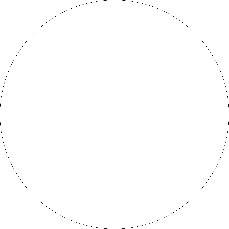 Je bent relaxed. Je hebt een goede connectie met het spiritueleen je bent gezegend van top tot teen.Je bent charismatisch met je knappe uiterlijk en lieve personaliteit.Gebruik deze om zo je doelen te behalen, neem zelf initiatieven en je zult zien dat je deze makkelijk zult behalen. Pas op voor corrupte mensen die misbruik van je willen maken.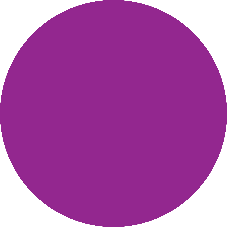 Je bent wijs.Je merkt dingen op die anderen niet opmerken,omdat je heel bewust van jezelf bent.Je hebt altijd een duidelijk doel voor je.Maak je keuzes niet alleen met je hoofd, maar ook met je hart.Pas op voor mensen die je willen afleiden van je doel.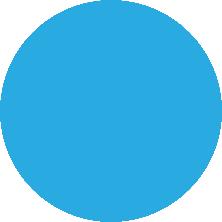 Je communiceert.Je hebt geen moeite om je stem te gebruiken.Probeer eens te zingen, het zal je goed afgaan.Gebruik je stem om mensen over te halen, je te steunen of omhen te laten weten hoe jij je voelt.Pas op dat je niet teveel praat.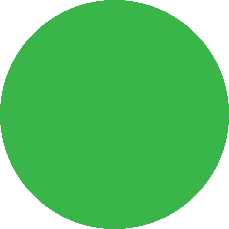 Je voelt.Je straalt liefde uit.Gebruik jouw liefde en geluk om anderente helpen. Je zal er later veel profijt van hebben.Pas op voor haat in je leven dat jou corrupt kan maken.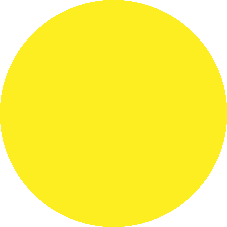 Je bent sterk.Je weet wat je wilt en je doeter alles aan om het te krijgen.Gebruik je kracht als aandrijfkracht.Gebruik deze kracht om andere krachten in gang te zetten.Pas op dat je anderen niet blindelings pijn doet.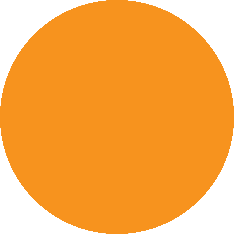 Je bent sexueel en tolerant.Je houdt ervan om te genieten.Gebruik je genot om positief in het leven te blijven staan. Pas op dat je jezelf niet vervuilt.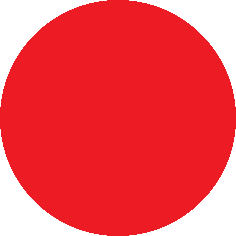 Je voelt je thuis.Je staat steving in je schoenen.Gebruik je kracht om te overleven,zoals het beginnen van je eigen bedrijf.Je zal zien dat het geld binnen zal stromen.Pas op dat je niet vast komt te zitten in de kleine zaken.